Exercices de révision sur les nombres entiersExercice 1 : Ecris en chiffres les nombres suivants :Trois-cent-soixante-dix-huit :…………………………………………………………Quatre-millions-cinq-cent-mille-trois-cents :…………………………………………Un-milliard-deux :…………………………………………………………………….Quatre-cent-quatre-vingt-dix-huit-mille-neuf :……………………………………Vingt-huit-milliards-trente-deux-mille :……………………………………………...Exercice 2 : Ecrire en lettres chaque nombre entier suivant :58 : ……………………………………………………………………………………………74 512 :………………………………………………………………………………………………………………………………………………………………5 000 300 800 :…………………………………………………………………………………………………………………………………………………Exercice 3 : On considère l’entier 35 426 :Le chiffre des dizaines de milliers est :…………………………………………………Le nombre des dizaines est :…………………………………………………………….Le chiffre des centaines de milliers est :………………………………………………...Le nombre d’unités est …………………………………………………………………..Exercice 4 : Pour chaque décomposition, écrire le nombre correspondant.…………………………………………….…………………………………………………. ……………………………………………….Exercice 5 : Décomposer chaque nombre.1 073 = ………………………………………………………………………………………………………………………………………………….9 020 321 =…………………………………………………………………………………………………………………………………………..12 008 070 = ………………………………………………………………………………………………………………………………………..Exercice 6 : Complète avec < ; > ou =.3 200…………. 2 300                d) 819…………819734…………… 7 340                e) 999……….. 1001 000…………. 999                   f) 458…………..485Exercice 7 : Compléter avec l’entier qui suit et celui qui précède................................ < 75 359 433 < ............................................................ < 999 999 <................................................................. < 122 000 000 <...............................Exercice 8 :Range les nombres suivant dans l’ordre décroissant : 101 010 ; 1 000 101 ; 11 001 ; 100 110 ; 011 111.………………………………………………………………………………………………………………………………………………………………………………Exercice 9 :  Classe ces pays de l’Union Européenne du moins peuplé au plus peuplé.……………………………………………………………………………………………………………………………………………………………………………………………………………………………………………………………………………………………………………………………………………………………...Exercice 10 : Ecris l’abscisse des points placés sur la droite graduée suivante :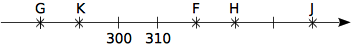 F(………….), G(……………..), H(………………), J(…………..), K(…………….)Exercice 11 : Placer les points suivants sur la demi-droite graduée suivante :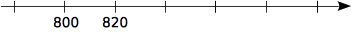                     A(840), B(780), C(870), D(900)PaysPopulation (en habitants)Allemagne81 471 834Espagne46 754 784France65 350 000Italie61 016 804